Publicado en 08011 / Barcelona el 30/10/2012 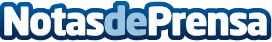 Ofertas Barcelona, una realidad que significa ahorro con CompraGrupLas ofertas de Barcelona con CompraGrup són más ahorrativas.Datos de contacto:CompraGrupNota de prensa publicada en: https://www.notasdeprensa.es/ofertas-barcelona-una-realidad-que-significa-ahorro-con-compragrup Categorias: Cataluña E-Commerce http://www.notasdeprensa.es